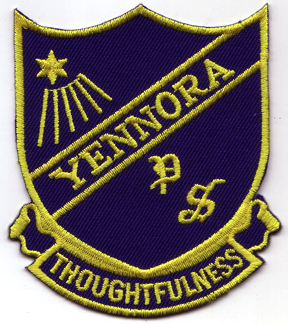 2nd February 2018WELCOME BACK – IT’S 2018.Welcome back everyone and all new students and families to our school. There have been just a few changes over the holidays. Our A Block has been painted, the new staffroom is nearly ready and the Support Unit will be ready for Monday when our new students arrive.It has been exciting to watch and hopefully we will be ready.We hope that your holiday was safe as well as relaxing.There are lots of things to do in 2018 starting with Gymnastics next week.There is NO PARKING FOR PARENTS IN THE SCHOOL GROUNDS STILL.Gymnastics ProgramA gymnastics program has been organised again for our students. It starts next week on Wednesday. It was such fun last year. We hope we can do this every year. Our students learned lots of new skills and there were many students who have real talents in gymnastics. There is no cost to parents.PLAYGROUP IS BACKWednesday Playgroup is starting on 14th February 2018. It is a great opportunity to give your toddler and pre-schooler a look into big school. CHANGE IN VOLUNTARY CONTRIBUTIONS (SCHOOL FEES)Voluntary contributions help the class teachers with equipment in the classroom for the students. We appreciate your contributions.1 child		= $302 children		= $353 children		= $40FROM THE	 PRINCIPAL’S 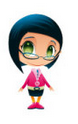 DESKWelcome back to everyone and any new families arriving in our school especially our new Kindergarten students. The Kindergarten teachers were impressed by the readiness of the students for school.It is a busy year and it is starting with gymnastics next week for everyone as well as Kids Committee for the senior students and Fun Friends for the Year 2.The classes are nearly settled. We will let you know if there are any changes.The teachers and classes thus far are:Miss Bennett – KindergartenMr Nguyen – Kinder and Year 1Miss Trinh – Year 1 and 2Mrs Carroll – Year 2 and 3Mrs Voudouris – Year 3Mrs Rose-McDermott – Year 4Mrs Rao – Year 5Mr Pacey – Year 6Mr Allan – RFF and SportMrs Strohmayer – LibraryMrs Broome – ESLMrs Bilandzic – ESLMiss Winter – SupportMrs Sutton – SupportMr Norris – counsellorMiss Winters – Support UnitMrs Grossmann – Support UnitMrs Acosta – Support UnitMr Ryan – Support UnitMrs Ackaoui – Admin managerMrs Savoury – Admin Officer Support Officers:Mrs ZappiaMrs AndersonMrs HadiMrs ChechenMrs SmithMrs Gindi
Miss SugarsExecutives – Assistant PrincipalMrs Rose-McDermott Mrs CalderanMrs PulchMrs Lingard (Instructional Leader)There is a new maths homework program coming. It is called Mathletics. The students will need access to the internet to complete tasks set by the teacher as well as practice. The program is $20 per student for the year – normally is costs $27.We are hoping for a greatMs A SchuettePrincipal.P&C MEETINGThe P&C will be meeting soon to decide on the agenda for the year and the agenda.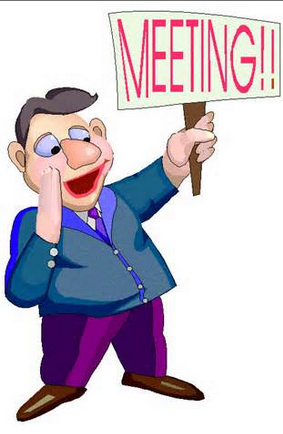 DATES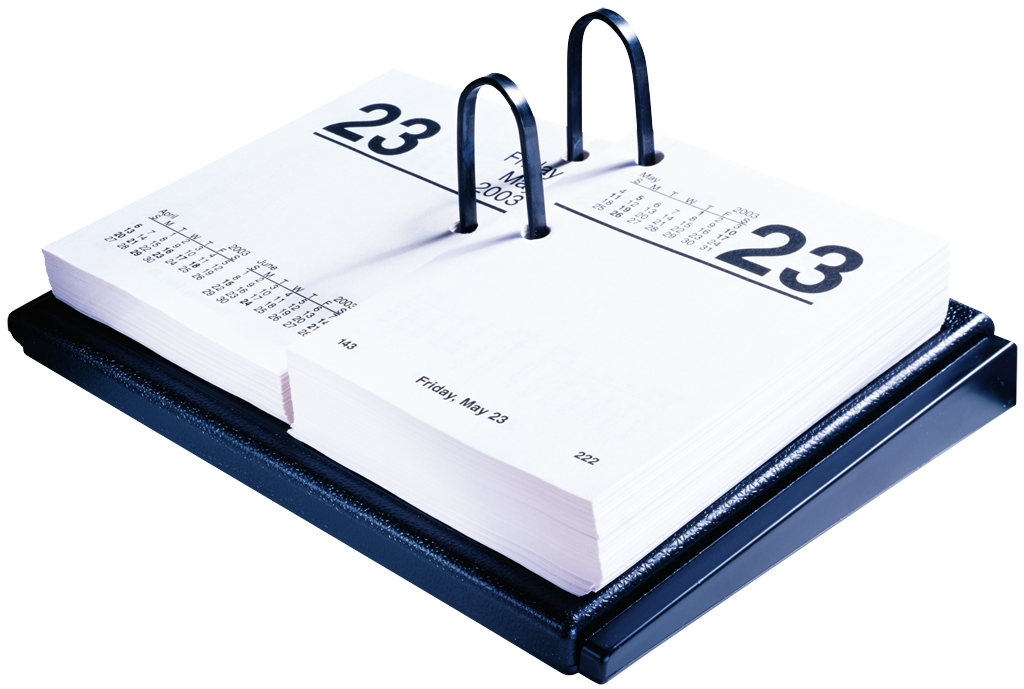 Term 1February5th 	Support Unit students start7th 	Gymnastics starts14th 	Playgroup startsMarch5th	Swim Program startsPOSITIVE BEHAVIOUR LEARNING –PBLThere is a correct focus for each week.Correct behaviour will give you lots of chances to win the possum awards, certificates and keyrings etc.Perfect possums – the possum was chosen because it is an Aboriginal symbols for the area.Our weekly possum.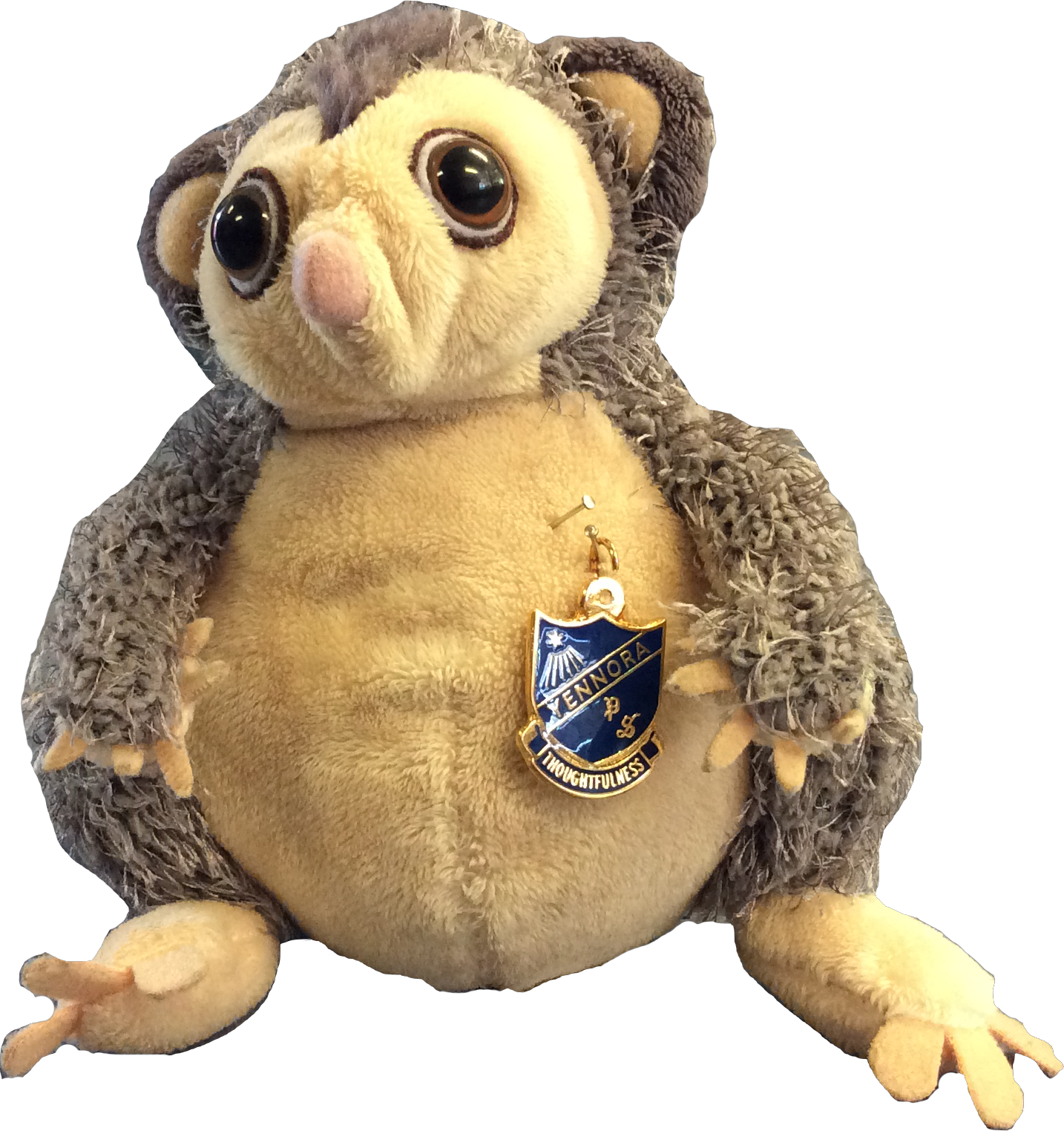 THINGS YOUR CHILD WILL NEED FOR SCHOOL IN 2018a uniform with hat (available from the office – please label all clothing items)classroom equipment for school and home (listed)lunch box/ drink bottlespare underwear (Kindergarten)Year 1 and 2:•	A homework book (at least 64 pages – your child will need at least 2)•	An art book ($6 from the office)•	A pencil case for school with -2 lead pencils per term, coloured pencils or roll up crayons, an eraser (rubber) per term, a ruler, a sharpener, a glue stick per term•	A box of tissuesYear 3 to 6•	A homework book (A4)•	An art book ($9.00 from the office)•	A pencil case with 2 blue pens, 2 red pens per term, 2 lead pencils per term, coloured pencils or roll up crayons, an eraser (rubber) per term, a ruler (30cm not metal and not bendable), a sharpener, a glue stick per term• 	1 diary (Year 5 and 6 only)•	a box of tissues for the class•	a library bagEach class teacher would appreciate the donation of a box of tissues (or two) for the classroom.